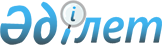 О внесении изменений в приказ Министра здравоохранения Республики Казахстан от 30 сентября 2011 года № 665 "Об утверждении Правил оказания иммигрантам медицинской помощи"Приказ и.о. Министра здравоохранения Республики Казахстан от 6 августа 2021 года № ҚР ДСМ-78. Зарегистрирован в Министерстве юстиции Республики Казахстан 10 августа 2021 года № 23927
      В соответствии с подпунктом 2) статьи 12 Закона Республики Казахстан "О миграции населения" ПРИКАЗЫВАЮ:
      1. Внести в приказ Министра здравоохранения Республики Казахстан от 30 сентября 2011 года № 665 "Об утверждении Правил оказания иммигрантам медицинской помощи" (зарегистрирован в Реестре государственной регистрации нормативных правовых актов под № 7292) следующие изменения:
      в заголовок настоящего приказа вносится изменение на казахском языке, текст на русском языке не меняется;
      в пункт 1 настоящего приказа вносится изменение на казахском языке, текст на русском языке не меняется;
      Правила оказания иммигрантам медицинской помощи, утвержденные указанным приказом изложить в новой редакции согласно приложению к настоящему приказу.
      2. Департаменту организации медицинской помощи Министерства здравоохранения Республики Казахстан в установленном законодательством Республики Казахстан порядке обеспечить:
      1) государственную регистрацию настоящего приказа в Министерстве юстиции Республики Казахстан;
      2) размещение настоящего приказа на интернет-ресурсе Министерства здравоохранения Республики Казахстан;
      3) в течение десяти рабочих дней после государственной регистрации настоящего приказа в Министерстве юстиции Республики Казахстан представление в Юридический департамент Министерства здравоохранения Республики Казахстан сведений об исполнении мероприятий, предусмотренных подпунктами 1) и 2) настоящего пункта.
      3. Контроль за исполнением настоящего приказа возложить на курирующего вице-министра здравоохранения Республики Казахстан.
      4. Настоящий приказ вводится в действие по истечении десяти календарных дней со дня его официального опубликования. Правила оказания иммигрантам медицинской помощи Глава 1. Общие положения
      1. Настоящие правила оказания иммигрантам медицинской помощи (далее – Правила) разработаны в соответствии с подпунктом 2) статьи 12 Закона Республики Казахстан "О миграции населения" (далее – Закон) и устанавливают порядок оказания иммигрантам медицинской помощи.
      2. В настоящих Правилах используются следующие понятия:
      1) ВИЧ-инфекция – хроническое инфекционное заболевание, вызванное вирусом иммунодефицита человека, характеризующееся специфическим поражением иммунной системы и приводящее к медленному ее разрушению до формирования синдрома приобретенного иммунодефицита;
      2) добровольное медицинское страхование (далее – ДМС) – вид личного страхования, позволяющее получать медицинские услуги, включенные в гарантированный объем бесплатной медицинской помощи и (или) объем медицинской помощи в системе обязательного социального медицинского страхования, а также дополнительные программы, расходы по которым компенсирует страховая организация;
      3) иммигрант – иностранец или лицо без гражданства, прибывшие в Республику Казахстан для временного или постоянного проживания;
      4) кандас – этнический казах и (или) члены его семьи казахской национальности, ранее не состоявшие в гражданстве Республики Казахстан, прибывшие на историческую родину и получившие соответствующий статус в порядке, установленном настоящим Законом;
      5) обязательное социальное медицинское страхование (далее – ОСМС) – комплекс правовых, экономических и организационных мер по оказанию медицинской помощи потребителям медицинских услуг за счет активов фонда социального медицинского страхования;
      6) гарантированный объем бесплатной медицинской помощи (далее – ГОБМП) – объем медицинской помощи, предоставляемой за счет бюджетных средств;
      7) лицо, ищущее убежище – иностранец или лицо без гражданства, изъявившее желание обратиться за убежищем в Республике Казахстан до принятия уполномоченным органом Республики Казахстан окончательного решения по его ходатайству о присвоении статуса беженца.
      3. Настоящие Правила распространяются на иммигрантов, прибывших в Республику Казахстан:
      1) с целью возвращения на историческую родину;
      2) с целью воссоединения семьи;
      3) с целью получения образования;
      4) с целью осуществления трудовой деятельности;
      5) по гуманитарным мотивам;
      6) по политическим мотивам (беженцы и лица, которым предоставлено политическое убежище) в соответствии со статьей 3 Закона.
      4. Кандасы, беженцы, иностранцы и лица без гражданства, постоянно проживающие на территории Республики Казахстан, имеют право на получение ГОБМП и медицинской помощи в системе ОСМС в соответствии с пунктом 1 статьи 83 Кодекса Республики Казахстан "О здоровье народа и системе здравоохранения" (далее – Кодекс) и в качестве потребителей медицинских услуг на медицинскую помощь в системе ОСМС наравне с гражданами Республики Казахстан в соответствии со статьей 2 Закона Республики Казахстан "Об обязательном социальном медицинском страховании".
      5. Иммигранты, временно прибывшие в Республику Казахстан с целью указанной в подпункте 2), 3), 4), 5) пункта 3 настоящих Правил получают медицинскую помощь в рамках ГОБМП по перечню заболеваний, утвержденным приказом Министра здравоохранения Республики Казахстан от 9 октября 2020 года № ҚР ДСМ-121/2020 "Об утверждении перечня заболеваний, представляющих опасность для окружающих и объема медицинской помощи, при которых иностранцы и лица без гражданства, временно пребывающие в Республике Казахстан, лица, ищущие убежище, имеют право на получение гарантированного объема бесплатной медицинской помощи" (зарегистрирован в Реестре государственной регистрации нормативных правовых актов под № 21407) (далее – Перечень заболеваний).
      6. Иммигрантам, временно прибывшим в Республику Казахстан с целями, указанными в подпунктах 2), 3), 4), 5) пункта 3 настоящих Правил, необходимо иметь медицинскую страховку в соответствии со статьями 28, 31, 35, 39, 41,43-1 и 44 Закона.
      7. Не допускается въезд в Республику Казахстан иммигрантам, имеющим заболевания, указанные в перечне заболеваний, наличие которых запрещает въезд иностранцам и лицам без гражданства в Республику Казахстан, утвержденным приказом Министра здравоохранения Республики Казахстан от 30 сентября 2011 года № 664 "Об утверждении перечня заболеваний, наличие которых запрещает въезд иностранцам и лицам без гражданства в Республику Казахстан" (зарегистрирован в Реестре государственной регистрации нормативных правовых актов под № 7274). Глава 2. Порядок оказания медицинской помощи иммигрантам
      8. Для получения медицинской помощи в рамках ГОБМП и (или) в системе ОСМС кандасы, беженцы, а также иностранцы и лица без гражданства, постоянно проживающие на территории Республики Казахстан прикрепляются к организации первичной медико-санитарной помощи (далее – ПМСП) по месту постоянного или временного проживания.
      9. Оказание ПМСП по договору ДМС трудовым мигрантам и членам их семей, являющихся гражданами государств-членов Евразийского экономического союза осуществляют организации ПМСП, имеющие договор закупа медицинских услуг с некоммерческим акционерным обществом "Фонд социального медицинского страхования" на оказание медицинской помощи в рамках ГОБМП и (или) в системе ОСМС и (или) имеющие медицинские информационные системы, интегрированные с информационными системами уполномоченного органа в области здравоохранения в целях получения и (или) передачи сведений для предоставления медицинских услуг в системе ОСМС.
      10. Виды медицинской помощи, определенные статьей 120 Кодекса, кандасам, беженцам и постоянно проживающим иммигрантам на территории Республики Казахстан оказываются в соответствии с перечнями, утвержденными постановлением Правительства Республики Казахстан от 16 октября 2020 года № 672 "Об утверждении перечня гарантированного объема бесплатной медицинской помощи и признании утратившими силу некоторых решений Правительства Республики Казахстан" и постановлением Правительства Республики Казахстан от 20 июня 2019 года № 421 "Об утверждении перечня медицинской помощи в системе обязательного социального медицинского страхования" (далее – Перечень ОСМС).
      11. Иммигранты и члены их семей, временно пребывающие в Республике Казахстан в соответствии с условиями международного договора, ратифицированного Республикой Казахстан, получают медицинскую помощь в системе ОСМС согласно перечню ОСМС при исполнении обязанностей в системе ОСМС.
      12. Иммигранты, временно пребывающие в Республике Казахстан и лица, ищущие убежище, получают медицинские услуги, не входящие в перечень заболеваний и медицинские услуги в системе ОСМС на платной основе, в том числе в рамках ДМС или за счет дополнительных источников финансирования, не запрещенных законодательством Республики Казахстан.
      Медицинская помощь по медицинской страховке оказывается в объеме и по ценам, оговоренным в договоре ДМС, если иное не предусмотрено законами или международными договорами.
      13. Иммигранты, прибывшие в Республику Казахстан с целями, указанными в пункте 3 настоящих Правил и не имеющие медицинскую справку с результатами исследований на ВИЧ-инфекцию и туберкулез, выданную страной проживания иммигранта, проходят на платной основе медицинский осмотр, включающий флюорографическое обследование грудной клетки, исследование на выявление ВИЧ-инфекции, трепонемный тест на сифилис.
      14. Организации здравоохранения, выявившие при медицинском обследовании у иммигрантов наличие туберкулезной патологии, а также заболеваний, представляющих опасность для окружающих в соответствии с Перечнем заболеваний:
      1) предоставляют информацию (экстренное извещение) в территориальное подразделение государственного органа в сфере санитарно-эпидемиологического благополучия населения (далее – территориальное подразделение) согласно приказу  Министра здравоохранения Республики Казахстан от 26 октября 2020 года № ҚР ДСМ-153/2020 "Об утверждении правил предоставления в государственный орган в сфере санитарно-эпидемиологического благополучия населения информации (экстренного извещения) о случаях инфекционных заболеваний, отравлений" (далее – Приказ № ҚР ДСМ-153/2020) (зарегистрирован в Реестре государственной регистрации нормативных правовых актов под № 21532):
      в случае выявления туберкулеза предоставляют информацию (экстренное извещение) в фтизиопульмонологическую организацию и (или) в территориальное подразделение в течение 24 часов согласно Приказу № ҚР ДСМ-153/2020;
      2) осуществляют динамическое наблюдение и обеспечивают лекарственными средствами в рамках ГОБМП в соответствии с пунктом 2 статьи 160 Кодекса;
      3) при выявлении ВИЧ-инфекции у иммигрантов проводят эпидемиологическое расследование в соответствии с приказом Министра здравоохранения Республики Казахстан от 3 декабря 2020 года № ҚР ДСМ-231/2020 "Об утверждении правил расследования случаев заражения ВИЧ-инфекцией среди населения" (зарегистрирован в Реестре государственной регистрации нормативных правовых актов под № 21725).
					© 2012. РГП на ПХВ «Институт законодательства и правовой информации Республики Казахстан» Министерства юстиции Республики Казахстан
				
      Исполняющий обязанности
Министра здравоохранения
Республики Казахстан 

Е. Киясов
Приложение к приказу
от 6 августа 2021 года
№ ҚР ДСМ-78